工作经历证明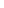 兹证明，本单位      同志，女，于      年    月   日出生。身份证号：                   。于     年     月    日至     年     月    日，在             单位从事                   工作。单位地址：                   负责人姓名：联系电话：以上经历表明该同志已具有两年以上工作经验。特此证明           单位盖章：   年   月   日